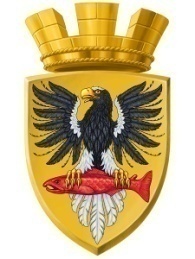 Р О С С И Й С К А Я   Ф Е Д Е Р А Ц И ЯКАМЧАТСКИЙ КРАЙП О С Т А Н О В Л Е Н И ЕАДМИНИСТРАЦИИ ЕЛИЗОВСКОГО ГОРОДСКОГО ПОСЕЛЕНИЯот  18.01.2019 года			                            №  30-п         г. ЕлизовоВ соответствии со ст.14 Федерального закона от 06.10.2003 № 131-ФЗ «Об общих принципах организации местного самоуправления в Российской Федерации», Федеральным законом от 10.12.1995 № 196-ФЗ «О безопасности дорожного движения», Федеральным законом от 08.11.2007 № 257-ФЗ «Об автомобильных дорогах и о дорожной деятельности в Российской Федерации и о внесении изменений в отдельные законодательные акты Российской Федерации», Уставом Елизовского городского поселенияПОСТАНОВЛЯЮ:Утвердить Положения о комиссии по безопасности дорожного движения при администрации Елизовского городского поселения согласно приложению к настоящему постановлению.2. Постановление администрации Елизовского городского поселения от  17.02.2016 г. № 99-п «Об утверждении Положения о Комиссии по безопасности дорожного движения при администрации Елизовского городского поселения» признать утратившим силу».3. Муниципальному казенному учреждению «Служба по обеспечению деятельности администрации Елизовского городского поселения» опубликовать (обнародовать) настоящее постановление в средствах массовой информации и разместить в информационно – телекоммуникационной сети «Интернет» на официальном сайте администрации Елизовского городского поселения.4. Настоящее постановление вступает в силу после его официального опубликования (обнародования).5. Контроль за исполнением настоящего постановления возложить на  заместителя Главы администрации Елизовского городского поселения - руководителя Управления жилищно-коммунального хозяйства.Глава администрации Елизовского городского поселения    	                                         Д.Б.ЩипицынПриложение к постановлению администрации Елизовского городского поселения   от  «18 » января  2019 г. № 30-пПОЛОЖЕНИЕо комиссии по безопасности дорожного движения при администрации Елизовского городского поселения1.      Комиссия по безопасности дорожного движения при администрации Елизовского городского поселения (далее – Комиссия) является координационным и экспертно-консультативным органом по вопросам единой политики и обеспечения безопасности дорожного движения.
2.      В своей деятельности Комиссия руководствуется:-       Конституцией Российской Федерации,-      нормативно-правовыми  актами Российской Федерации, Камчатского края, органов местного самоуправления Елизовского городского поселения, а также настоящим Положением,-       Комиссия осуществляет свои полномочия во взаимодействии с учреждениями, предприятиями, организациями различных форм собственности, расположенными на территории Елизовского городского поселения, органами ГИБДД и Управлением государственного автодорожного надзора по Камчатскому краю.
3.      Основными задачами Комиссии  являются:-       координация деятельности дорожных и транспортных организаций независимо от форм собственности, контролирующих и надзорных служб по вопросам обеспечения безопасности дорожного движения,-       организация разработки и выполнения мероприятий по предупреждению аварийности на автомобильном транспорте и в дорожном хозяйстве,-       подготовка предложений по предупреждению аварийности на дорогах.
4.      Комиссия в соответствии с возложенными на нее задачами выполняет следующие функции:-       проводит анализ причин дорожно-транспортных происшествий в Елизовском городского поселении и определяет основные направления в работе по обеспечению безопасности дорожного движения,-       содействует выполнению государственных программ Камчатского края и  муниципальных программ Елизовского городского поселения по обеспечению безопасности дорожного движения,-       вносит предложения в проекты государственных программ Камчатского края и  муниципальных программ Елизовского городского поселения, связанных с обеспечением безопасности дорожного движения,-       организует и участвует в работе совещаний, конференций, выставок по вопросам обеспечения безопасности дорожного движения, содействует реализации  принятых на них рекомендаций,-       оказывает содействие средствам массовой информации в освещении проблем безопасности дорожного движения,-       Комиссия работает во взаимодействии с комиссией по обеспечению безопасности дорожного движения в Камчатском крае, Елизовском муниципальном районе.
5.      Комиссия имеет право:-       запрашивать и получать от органов Государственной инспекции безопасности дорожного движения сведения, необходимые для осуществления возложенных на нее задач,-       готовить предложения для администрации Елизовского городского поселения по вопросам обеспечения безопасности дорожного движения,-       получать информацию от организаций независимо от форм собственности, общественных организаций по вопросам  обеспечения безопасности дорожного движения,-       принимать участие в выявлении обстоятельств и причин дорожно-транспортных происшествий с тяжелыми последствиями,-       готовить предложения по вопросам безопасности дорожного движения для внесения их в соответствующие органы власти, в компетенцию которых входит решение указанных вопросов,-       заслушивать отчеты должностных лиц, ответственных за обеспечение безопасности на автомобильном транспорте и в дорожном хозяйстве, по вопросам, касающимся обеспечения безопасности дорожного движения.
6.      Порядок работы Комиссии:Состав Комиссии утверждается постановлением администрации Елизовского  городского поселения. Заседания Комиссии проводятся не реже одного раза в квартал. В случае необходимости могут проводиться внеочередные заседания или создаваться рабочие группы. Заседание Комиссии считается правомочным, если на нем присутствуют более половины ее членов. Члены Комиссии участвуют в ее заседании без права замены. В случае отсутствия члена Комиссии на заседании он имеет право изложить свое мнение по рассматриваемому вопросу в письменной форме. Решения Комиссии принимаются простым большинством голосов. Решения Комиссии оформляются протоколами.
7.      Председатель Комиссии (в его отсутствии заместитель):-       руководит работой Комиссии,-       распределяет обязанности между ее членами,-       определяет круг вопросов, подлежащих рассмотрению на очередном заседании и время его проведения,-       в период между заседаниями дает отдельные поручения членам Комиссии и проверяет их исполнение.8.      Секретарь Комиссии:-       разрабатывает проекты планов работы и решений Комиссии,-       организует сбор, обобщение и подготовку материалов на рассмотрение Комиссии,-       ведет рабочую документацию Комиссии, оповещает ее членов и приглашенных лиц о сроках проведения заседаний и рассматриваемых на них вопросов.-       осуществляет контроль за выполнением принятых Комиссией решений, направляет в организации, учреждения и предприятия соответствующие представления и информацию.
9.      Члены Комиссии:-       организуют проведение мероприятий по выполнению решений Комиссии,-       вносят предложения в план работы Комиссии, принимают участие в подготовке материалов и рассмотрении их на заседаниях Комиссии,-       проверяют и оказывают помощь по поручению Комиссии организациям, учреждениям и предприятиям в организации работы по обеспечению безопасности дорожного движения.Об утверждении Положения о комиссии по безопасности дорожного движения при администрации Елизовского городского поселения